For No OneLennon-McCartney 1966 (The Beatles)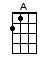 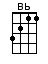 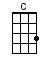 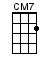 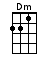 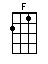 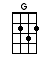 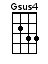 INTRO:  / 1 2 / 1 2 /[C] / [CM7] / [Am] / [CM7] /[C] Your day breaks [CM7] your mind aches[Am] You find that [C] all her words of [F] kindness linger [Bb] onWhen she no [C] longer needs you [C][C] She wakes up [CM7] she makes up[Am] She takes her [C] time and doesn’t [F] feel she has to [Bb] hurryShe no [C] longer needs you [CM7]CHORUS:And in her [Dm] eyes, you see [A] nothing[Dm] No sign of [A] love behind the [Dm] tearsCried for [A] no one[Dm] A love that [A] should have lasted [Dm] years [G][C] You want her [CM7] you need her[Am] And yet you [C] don’t believe her [F] when she says her [Bb] love is deadYou [C] think she needs you [CM7]CHORUS:And in her [Dm] eyes, you see [A] nothing[Dm] No sign of [A] love behind the [Dm] tearsCried for [A] no one[Dm] A love that [A] should have lasted [Dm] years [G][C] You stay home [CM7] she goes out[Am] She says that [C] long ago she [F] knew someone but [Bb] now he’s goneShe [C] doesn’t need him [C][C] Your day breaks [CM7] your mind aches[Am] There will be [C] times when all the [F] things she said will [Bb] fill your headYou [C] won’t forget her [CM7]CHORUS:And in her [Dm] eyes, you see [A] nothing[Dm] No sign of [A] love behind the [Dm] tearsCried for [A] no one[Dm] A love that [A] should have lasted [Dm] years / [Gsus4] / [G]www.bytownukulele.ca